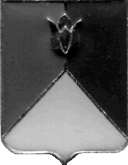 
РОССИЙСКАЯ ФЕДЕРАЦИЯАДМИНИСТРАЦИЯ КУНАШАКСКОГО МУНИЦИПАЛЬНОГО РАЙОНА ЧЕЛЯБИНСКОЙ  ОБЛАСТИПОСТАНОВЛЕНИЕот «20» октября 2020 г.  №  1432В соответствии  со статьей 80 Бюджетного кодекса Российской Федерации, руководствуясь Постановлением Правительства РФ от 24.10.2013 г. № 941 "Об утверждении Правил принятия решения о предоставлении бюджетных инвестиций юридическим лицам, не являющимся государственными или муниципальными учреждениями и государственными или муниципальными унитарными предприятиями, в объекты капитального строительства за счет средств федерального бюджета"ПОСТАНОВЛЯЮ:1. Утвердить прилагаемый Порядок принятия решения о предоставлении бюджетных инвестиций юридическим лицам, не являющимся  муниципальными учреждениями и  муниципальными унитарными предприятиями, в объекты капитального строительства и (или) на приобретение объектов недвижимого имущества за счет средств бюджета Кунашакского муниципального района.2. Отделу информационных технологий администрации Кунашакского муниципального района (Ватутин В.Р.) разместить настоящее постановление  на официальном сайте Кунашакского муниципального района. 	3. Настоящее постановление вступает в силу со дня его подписания и распространяется на правоотношения, возникшие с 1 января 2020 года.Глава района 						   			    С.Н. АминовУтвержденопостановлением Администрации Кунашакского муниципального района от 20.10.2020 года  № 1432ПОРЯДОКпринятия решения о предоставлении бюджетных инвестиций юридическим лицам, не являющимся муниципальными учреждениями      и муниципальными унитарными предприятиями, в объекты капитального строительства и (или) на приобретение объектов недвижимого имущества за счет средств  бюджета Кунашакского муниципального районаI. Основные положения1. Настоящий Порядок устанавливает правила принятия решения о предоставлении бюджетных инвестиций за счет средств Кунашакского муниципального района (далее - района) юридическим лицам, не являющимся  муниципальными учреждениями и муниципальными унитарными предприятиями (далее - юридическое лицо), на строительство (реконструкцию, в том числе с элементами реставрации, техническое перевооружение) объектов капитального строительства или на приобретение объектов недвижимого имущества (далее - решение).2.  Инициатором подготовки проекта решения вправе выступать предполагаемый главный распорядитель средств  бюджета района, ответственный за реализацию мероприятия муниципальной  программы Кунашакского муниципального района, в рамках которой планируется предоставление бюджетных инвестиций, либо в случае, если объект капитального строительства или объект недвижимого имущества не включен в муниципальную  программу Кунашакского муниципального района, - предполагаемый главный распорядитель средств бюджета района, наделенный в установленном законодательством порядке полномочиями в соответствующей сфере ведения (далее именуется - главный распорядитель).3. Главный распорядитель подготавливает проект решения в форме проекта постановления Администрации Кунашакского муниципального района.4. Отбор объектов капитального строительства и объектов недвижимого имущества, на реализацию инвестиционных проектов по строительству (реконструкции, в том числе с элементами реставрации, техническому перевооружению) и (или) приобретению которых необходимо осуществлять бюджетные инвестиции, производится с учетом:а) приоритетов и целей развития   района   исходя из прогноза и программы социально-экономического развития  района, муниципальных программ, а также документов территориального планирования  района;б) оценки эффективности использования средств  бюджета района, направляемых на капитальные вложения;в) оценки влияния создания объекта капитального строительства на комплексное развитие территории  района;г) оценки влияния создания объекта капитального строительства либо приобретения объекта недвижимого имущества на конкурентную среду в сфере деятельности юридического лица.5. Предоставление бюджетных инвестиций осуществляется при условии, что эти инвестиции не могут быть направлены юридическим лицом на финансовое обеспечение следующих работ:а) разработка проектной документации на объекты капитального строительства и проведения инженерных изысканий, выполняемых для подготовки такой проектной документации;б) приобретение земельных участков под строительство;в) проведение технологического и ценового аудита инвестиционных проектов по строительству (реконструкции, техническому перевооружению) объектов капитального строительства в установленных законом случаях;г) проведение государственной экспертизы результатов инженерных изысканий и государственной экспертизы проектной документации в части оценки соответствия проектной документации требованиям, указанным в пункте 1 части 5 статьи 49 Градостроительного кодекса Российской Федерации, и (или) проверки достоверности определения сметной стоимости строительства объектов капитального строительства в случаях, установленных частью 2 статьи 8.3 Градостроительного кодекса Российской Федерации, строительство (реконструкция, в том числе с элементами реставрации, техническое перевооружение) которых финансируется с привлечением средств   бюджета района;д) проведение аудита проектной документации в случаях, установленных законодательством Российской Федерации.II. Подготовка проекта решения6. Главный распорядитель подготавливает проект решения в форме постановления Администрации Кунашакского муниципального района. 7.  В проект решения может быть включено несколько объектов  капитального строительства и (или) объектов недвижимого имущества одного юридического лица, относящихся к одному мероприятию муниципальной программы района или одной сфере деятельности главного распорядителя.8. Проект решения содержит следующую информацию в отношении каждого объекта:а) наименование объекта капитального строительства согласно проектной документации (согласно паспорту инвестиционного проекта в отношении объекта капитального строительства в случае отсутствия проектной документации на дату подготовки проекта решения), либо наименование объекта недвижимого имущества согласно паспорту инвестиционного проекта;б) направление инвестирования (строительство, реконструкция, в том числе с элементами реставрации, техническое перевооружение, приобретение);в) наименования главного распорядителя;г) наименование застройщика или заказчика (заказчика-застройщика);д) мощность (прирост мощности) объекта капитального строительства, подлежащая вводу;е) срок ввода в эксплуатацию (приобретения) объекта;ж) сметная стоимость объекта капитального строительства (при наличии утвержденной проектной документации) или предполагаемая (предельная) стоимость объекта капитального строительства, либо стоимость приобретения объекта недвижимого имущества согласно паспорту инвестиционного проекта, а также распределение указанных стоимостей по годам реализации инвестиционного проекта, рассчитанные в ценах соответствующих лет реализации инвестиционного проекта;ж (1)) общий объем капитальных вложений в строительство (реконструкцию, в том числе с элементами реставрации, техническое перевооружение) объекта капитального строительства и (или) приобретение объекта недвижимого имущества, а также его распределение по годам реализации инвестиционного проекта (в ценах соответствующих лет реализации инвестиционного проекта);з) общий (предельный) объем бюджетных инвестиций, а также распределение общего (предельного) объема бюджетных инвестиций по годам реализации инвестиционного проекта, предоставляемых на реализацию инвестиционного проекта (в ценах соответствующих лет реализации инвестиционного проекта);и) общий объем собственных или заемных средств юридического лица, направляемых на реализацию инвестиционного проекта, а также распределение этих средств по годам реализации инвестиционного проекта (в ценах соответствующих лет реализации инвестиционного проекта).9. Общий (предельный) объем бюджетных инвестиций, предоставляемых на реализацию инвестиционного проекта, не может быть установлен выше 90 процентов и ниже 5 процентов сметной стоимости объекта капитального строительства (при наличии утвержденной проектной документации) или предполагаемой (предельной) стоимости объекта капитального строительства либо стоимости приобретения объекта недвижимого имущества согласно паспорту инвестиционного проекта (в ценах соответствующих лет реализации инвестиционного проекта).10.  Главный распорядитель направляет согласованный в установленном порядке с Администрацией Кунашакского муниципального района и ответственным исполнителем муниципальной программы Кунашакского муниципального района проект решения (в отношении объектов капитального строительства и (или) объектов недвижимого имущества) с пояснительной запиской      и     финансово-экономическим     обоснованием     в     Управление экономики администрации Кунашакского муниципального района, Финансовое управление администрации Кунашакского муниципального района на согласование не позднее чем за 2 месяца (по  технически сложным и уникальным объектам капитального строительства - не позднее чем за 4 месяца) до определенной в установленном порядке даты начала рассмотрения Межведомственной комиссией по бюджетным проектировкам на очередной финансовый год и плановый период проекта основных характеристик  бюджетарайона на очередной финансовый год и плановый период, одобрение методики расчета   базовых   бюджетных ассигнований  по   муниципальным  программамКунашакского муниципального района  и непрограммным направлениям деятельности на очередной финансовый год и плановый период и оценки общего объема дополнительных бюджетных ассигнований  бюджета района на очередной финансовый год и плановый период.11.Одновременно с проектом решения в Управление экономики администрации Кунашакского муниципального района по каждому объекту капитального строительства  направляются  материалы,  исходные данные  и  следующие документы:а) копии годовой бухгалтерской (финансовой) отчетности юридического лица, состоящей из бухгалтерского баланса, отчета о финансовых результатах  за последние 2 года;б) решение общего собрания акционеров юридического лица о выплате дивидендов по акциям всех категорий (типов) за последние 2 года;в) решение уполномоченного органа юридического лица о финансировании объекта капитального строительства и (или) объекта недвижимого имущества в объеме, предусмотренном в подпункте  «и» пункта 8 настоящего Порядка.12. Обязательным условием согласования проекта решения Управлением экономики администрации Кунашакского муниципального района является положительное заключение этого Управления об эффективности использования средств  бюджета района, направляемых на капитальные вложения, в отношении объекта капитального строительства и (или) объекта недвижимого имущества, включенных в проект решения.13. Документы и материалы, необходимые для проведения проверки, указанной в пункте 11 настоящего  Порядка, представляются в Управление экономики администрации Кунашакского муниципального района  одновременно с проектом решения.14. Управление экономики администрации Кунашакского муниципального района  и Финансовое управление  администрации  Кунашакского муниципального района  рассматривают проект решения в течение 30 дней со дня его поступления (проект решения по особо опасным, технически сложным и уникальным объектам капитального строительства - в течение 3 месяцев со дня его поступления).15. Решение принимается главным распорядителем не позднее срока составления проекта  бюджета района  на очередной финансовый год и плановый период.III. Подготовка проекта договора16. Предоставление юридическим лицам бюджетных инвестиций влечет возникновение права муниципальной собственности на эквивалентную часть уставных (складочных) капиталов юридических лиц, которое оформляется участием Кунашакского муниципального района в уставных (складочных) капиталах таких юридических лиц в соответствии с гражданским законодательством Российской Федерации.17. Договор между Администрацией Кунашакского муниципального района  и юридическим лицом об участии Кунашакского муниципального района в собственности субъекта инвестиций (далее - договор) подготавливается  Главным распорядителем.18. В договоре предусматриваются следующие положения:целевое назначение бюджетных инвестиций, включая наименование объекта капитального строительства либо объекта недвижимого имущества, на строительство (реконструкцию, в том числе с элементами реставрации, техническое перевооружение), либо приобретение, на которое предоставляются бюджетные инвестиции, его мощность, сроки строительства (приобретения), сметную стоимость (предполагаемую (предельную) стоимость) либо стоимость приобретения, а также общий объем капитальных вложений за счет всех источников финансового обеспечения, в том числе объем предоставляемых бюджетных инвестиций, который должен соответствовать объему бюджетных ассигнований на осуществление бюджетных инвестиции;условия предоставления бюджетных инвестиций, в том числе обязательство юридического лица вложить в объект инвестиции в объеме, указанном в подпункте "и" пункта 8 настоящего Порядка, и предусмотренном в постановлении Администрации Кунашакского муниципального района;запрет на  приобретение  за счет бюджетных инвестиций иностранной валюты, за исключением операций, осуществляемых в соответствии с валютным законодательством Российской Федерации при закупке (поставке) высокотехнологичного импортного оборудования, сырья и комплектующих изделий;порядок и сроки представления отчетности об использовании бюджетных инвестиций, установленной главным распорядителем;право главного распорядителя и уполномоченных органов муниципального финансового контроля на проведение проверок соблюдения юридическим лицом условий предоставления бюджетных инвестиций;обязанность соблюдения юридическим лицом установленных законодательством Российской Федерации о контрактной системе в сфере закупок товаров, работ, услуг для обеспечения государственных и муниципальных нужд положений; обязанность юридического лица разработать проектную документацию и провести инженерные изыскания, выполняемые для подготовки такой проектной документации, а также провести государственную экспертизу проектной документации и результатов инженерных изысканий (в случае, если проведение такой экспертизы в соответствии с законодательством Российской Федерации является обязательным) без использования на эти цели бюджетных инвестиций;обязанность проведения юридическим лицом проверки достоверности определения сметной стоимости объектов капитального строительства, строительство которых финансируется с привлечением средств  бюджета района  без использования на эти цели бюджетных инвестиций;ответственность юридического лица за неисполнение или ненадлежащее исполнение обязательств по договору.19. Договор оформляется в течение трех месяцев после дня вступления в силу решения о бюджете района. Отсутствие оформленных в установленном порядке договоров служит основанием для не предоставления бюджетных инвестиций.Об утверждении Порядка принятия решения о предоставлении бюджетных инвестиций юридическим лицам, не являющимся  муниципальными учреждениями и  муниципальными унитарными предприятиями, в объекты капитального строительства и (или)  на приобретение объектов недвижимого имущества за счет средств бюджета Кунашакского муниципального района